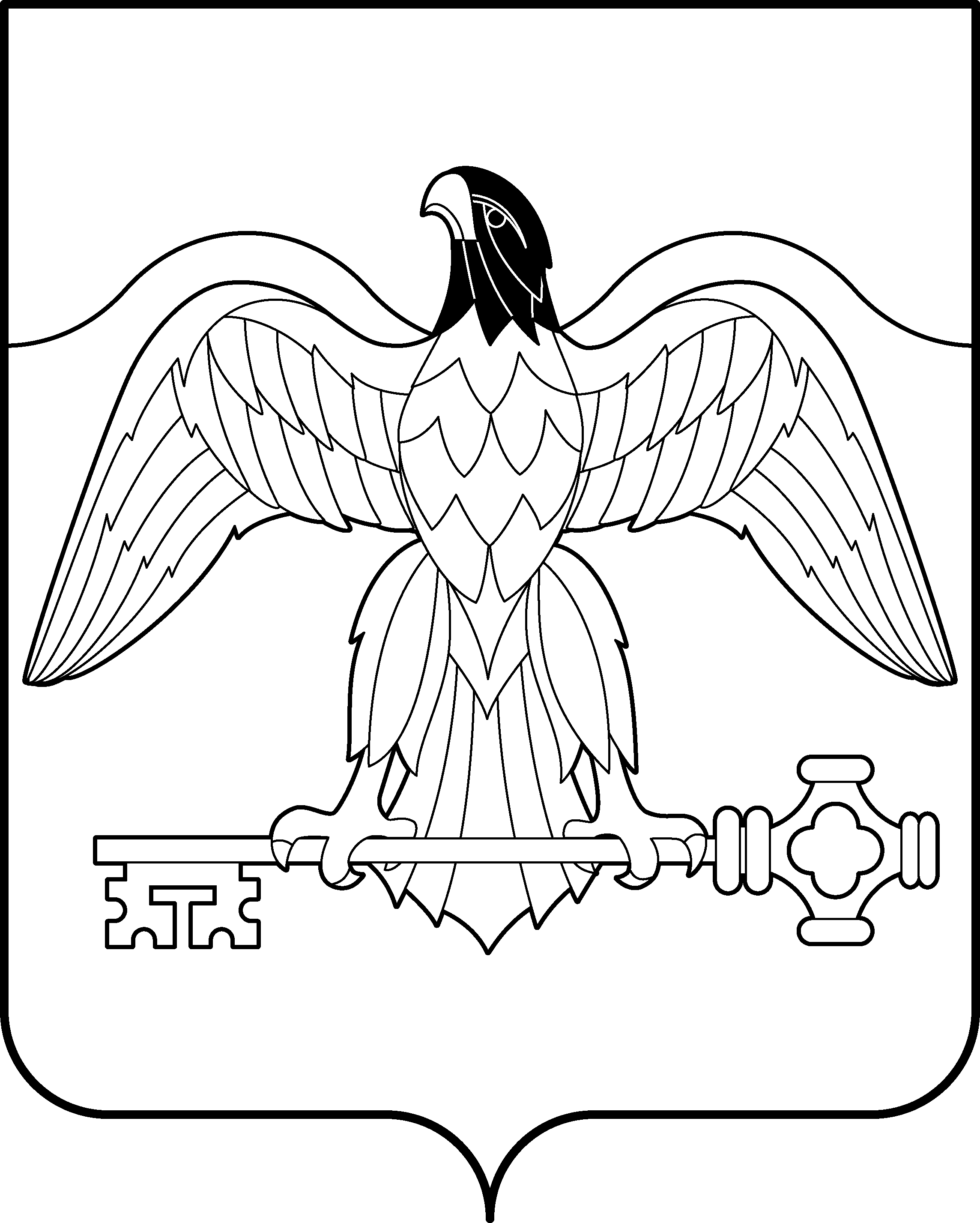 АДМИНИСТРАЦИЯ  КАРАБАШСКОГО ГОРОДСКОГО ОКРУГАЧЕЛЯБИНСКОЙ ОБЛАСТИ	ПОСТАНОВЛЕНИЕот 23.01.2015г.  № 19		г. КарабашВ соответствии с основными положениями Федерального закона от 27.07.2010г. № 210-ФЗ «Об организации предоставления государственных и муниципальных услуг», на основании протеста прокуратуры г.Карабаша от 12.01.2015г. № 28-2015,ПОСТАНОВЛЯЮ:1. Внести в постановление администрации Карабашского городского округа от 23.04.2013г. № 133 "Об утверждении Административного регламента предоставления муниципальной услуги «Выдача разрешений на право организации розничного рынка на территории Карабашского городского округа " следующие изменения:1.1. Подпункт 2 пункта 2.6.2. раздела 2 «Стандарт предоставления муниципальной услуги» изложить в новой редакции:«2)   выписка из единого государственного реестра юридических лиц или ее удостоверенная копия, включающая сведения о постановке юридического лица на учет в налоговом органе по месту нахождения юридического лица;»;1.2. Пункт 2.7. раздела 2 «Стандарт предоставления муниципальной услуги» изложить в новой редакции:«2.7. Перечень оснований для отказа в приеме документов, необходимых для предоставления муниципальной услуги:- отсутствие документов, предусмотренных пунктом 2.6 настоящего Регламента, или представление документов не в полном объеме;- заявление подано лицом, не уполномоченным совершать такого рода действия.».2. Отделу организационно-контрольной работы администрации Карабашского городского округа (Абдюшева Г.Р.) разместить настоящее постановление на официальном сайте администрации Карабашского городского округа http: www.karabash-go.ru и обнародовать на информационных стендах.3. Контроль за выполнением настоящего постановления возложить на заместителя главы Карабашского городского округа по общим вопросам и внутренней политике Ермолина Ф.Г.Глава Карабашского городского округа                                                                     В.Ф. Ягодинец О внесении изменений и  постановление администрации Карабашского городского округа от 23.04.2013г. № 133 